a energia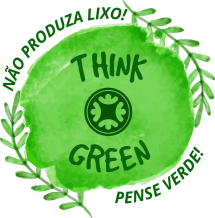 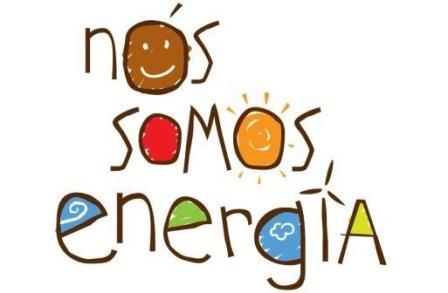 Nesta Cult pudemos aprender sobre as diferentes fontes de energia e os impactos que provocam no meio ambiente bem como podemos entender sobre a utilização mais racional da energia elétrica. Pretendemos ainda promover alterações de comportamentos para fomentar a eficiência energética e valorizar os recursos naturais existentes.É muito importante que valorizemos os recursos naturais e que desenvolvamos comportamentos energéticos eficientes de modo a contribuir para a sustentabilidade do planeta. Nesta edição 19 da Cult, faremos um folder para registrar os conhecimentos adquiridos. 1. Utilize o papel colorido anexo. 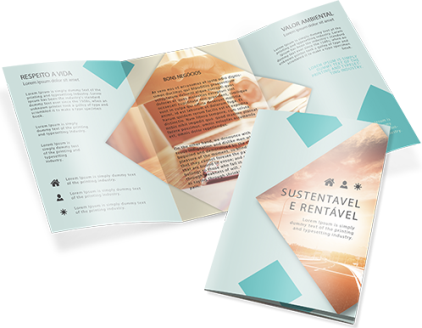 2. Faça as dobras (2 ou 3) no papel. 3. Elabore a capa do folder. 4. Nas partes internas, escreva sobre o que aprendeu:	- o que é energia;- fontes de energia;	- transformações de energia; 	- meios de utilização consciente de energia;	- suas conclusões. 5. Ilustre seu folder. 	Bom trabalho! 